11.	Elektronický prodejElektronický prodej zahrnuje prodej materiálu, zboží nebo služeb přes webové stránky, aplikace nebo pomocí elektronické výměny dat probíhající přes internet či ostatní počítačové sítě. Jedná se o příjem objednávky bez ohledu na způsob platby nebo realizace dodávky. Nezahrnují se sem prodeje uskutečněné prostřednictvím ručně psaných e-mailů. B2C (Business-to-Customer) znamená obchodování s koncovými zákazníky (soukromými osobami).B2B (Business-to-Business) znamená obchodování mezi podniky navzájem. B2G (Business-to-Government) znamená obchodování s organizacemi veřejné správy.Elektronická tržiště (on-line tržiště; e-marketplaces) představují obchodní portály, jejichž provozovatelem je obvykle společnost nezávislá na účastnících obchodování. Tento provozovatel je zprostředkovatelem, který spojuje poptávku s nabídkou a umožňuje oběma stranám vyjednat podmínky obchodu. Příkladem může být portál Aukro.cz Pozn.: otázky v této kapitole se vztahují k roku předcházejícímu šetření, tj. zde konkrétně k roku 2016 Hlavní zjištěníV roce 2016 prodávala elektronicky své zboží a/nebo služby přibližně čtvrtina firem. Ve stejném roce se tržby z elektronických prodejů na celkových tržbách podniků s 10 a více zaměstnanci podílely již téměř třetinou (31 %) – v porovnání s necelou čtvrtinou před čtyřmi lety. Mezi velikostními kategoriemi subjektů dominují i v elektronickém prodeji velké firmy. Polovina z nich elektronicky prodává a více než dvě pětiny jejich celkových tržeb (43 %) pochází právě z e-prodejů. V podílu tržeb realizovaných z e-prodejů se české firmy s deseti a více zaměstnanci umístily, po Irsku a Belgii, na třetím místě (údaj za rok 2015).Podíl subjektů prodávajících zboží a/nebo služby přes webové stránky je dlouhodobě vyšší než podíl subjektů prodávajících zboží a/nebo služby pomocí elektronické výměny dat (EDI). Přes webové stránky prodávala v roce 2016 pětina firem (19 %), pomocí elektronické výměny dat poloviční podíl (10 %).Opačná je situace týkající se tržeb z těchto prodejů. Tržby z prodejů uskutečněných přes webové stránky tvořily v roce 2016 jen 9 % celkových tržeb firem, zatímco tržby získané elektronickou výměnou dat tvořily 23 % jejich celkových tržeb, tzn. dvou a půl násobek tržeb z prodejů přes webové stránky. K prodeji prostřednictvím elektronické výměny dat přistupují především velké subjekty (v roce 2016 prodávalo zboží či služby 36 % velkých, ale pouze 7 % malých firem, což je pětkrát menší podíl). Z odvětvového pohledu je e-prodej elektronickou výměnou dat dlouhodobě nejvíce rozšířen v automobilovém průmyslu (39 % v roce 2016). S odstupem následují firmy vyrábějící počítače a jiná elektronická zařízení a telekomunikační firmy (e-prodej přes EDI využívalo shodně 22 % v roce 2016).Firmy, které prodávají přes webové stránky, prodávají přibližně stejně často jak koncovým zákazníkům, tak dalším firmám nebo organizacím veřejné správy. Rozdíly ale najdeme v tržbách z těchto prodejů. Zatímco tržby z prodeje dalším podnikům (B2B) či organizacím veřejné správy (B2G), činily v roce 2016 60 % podíl, tržby z webových prodejů soukromým osobám (B2C) tvořily 40 % z celkových webových tržeb firem.Mezi firmy, které častěji prodávají koncovým zákazníkům (B2C) než jiným firmám či veřejné správě (B2B, B2G) patří ty, které poskytují ubytování, stravovací služby, dále pak firmy působící v maloobchodě, v telekomunikačních činnostech, v  oblasti nemovitostí a také cestovní agentury a kanceláře. Na e-prodej dalším firmám nebo organizacím veřejné správy se častěji než na B2C prodej zaměřují firmy ze zpracovatelského průmyslu, subjekty vyrábějící a distribuující energie a IT firmy. Potvrzují to i rozdíly v tržbách z prodejů B2C resp. B2B a B2G. Nejvyšší tržby z B2B a B2G prodejů byly v roce 2016 v energetice (Výroba a rozvod energií a vody), nejvyšší tržby z B2C prodejů byly naproti tomu v ubytování, stravování a ve stavebnictví.Firmy prodávající přes webové stránky prodávají téměř výhradně přes své vlastní webové stránky či aplikace (98 %). Jen 14 % firem uskutečňuje webové prodeje přes tzv. on-line tržiště (e-marketplaces). Tržby z webových prodejů přes vlastní webové stránky firem kopírují tento trend: z celkových webových tržeb představují tržby z e-prodejů přes vlastní firemní weby více než 95 %, tržby z e-prodejů uskutečněných v roce 2016 přes elektronická tržiště tvořily necelých 5 % celkových webových tržeb.Téměř všechny firmy prodávající přes webové stránky prodaly v roce 2016 své produkty či služby zákazníkům z ČR (99 %), polovina uskutečnila elektronický prodej do ostatních zemí EU (49 %) a 16 % prodalo zákazníkům do zemí mimo EU. Tržby z elektronických prodejů přes webové stránky byly pochopitelně nejvyšší za prodané produkty a služby zákazníkům z ČR (tvořily 79 % z celkových tržeb uskutečněných přes webové stránky). Tržby z webového prodeje zákazníkům z ostatních zemí EU v roce 2016 tvořily 17 % a tržby z e-prodejů zákazníkům ze zemí mimo EU byly nejméně významné (4 %).V posledním šetření byly firmy, které elektronicky prodávaly do ostatních zemí EU, dotázány, zda se při tomto prodeji setkaly s nějakými problémy. V roce 2016 bylo takových případů 57 % a nejčastěji zmiňovanou překážkou byly vysoké náklady související s dopravou zboží / s dodáním služeb, případně s vracením zboží v rámci reklamací. Tento problém zmínilo 43 % subjektů prodávajících přes webové stránky své produkty nebo služby zákazníkům z ostatních členských států EU (kromě ČR). Druhým nejčastěji uváděným problémem byla nutnost přizpůsobení výrobků resp. jejich obalů (uvedlo 26 %). Pětina firem uváděla při elektronickém prodeji do ostatních zemí EU problémy související s řešením stížností nebo sporů, 12 % nedostatečnou znalost cizích jazyků pro komunikaci se zahraničními zákazníky a desetina firem viděla jako problém omezení ze strany jejich obchodních partnerů, týkající se webového prodeje do ostatních zemí EU.Tab. 11.1: Elektronický prodej v podnikatelském sektoru ČR v roce 2016Graf 11.1: Elektronický prodej ve firmách v ČR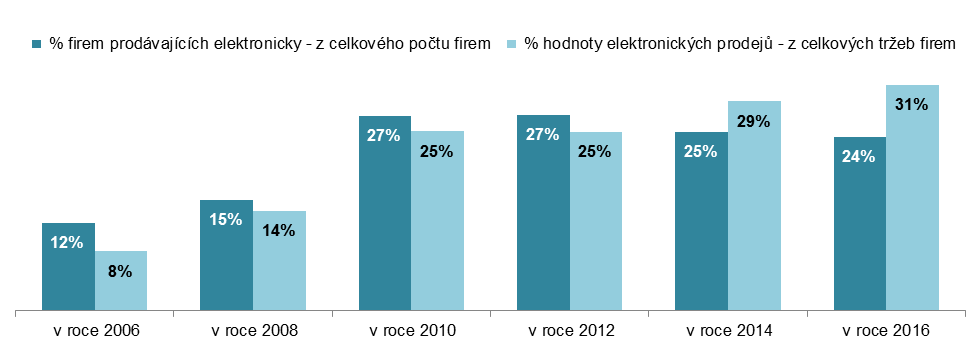 Graf 11.2: Tržby z elektronického prodeje firem v ČR podle použité počítačové sítě 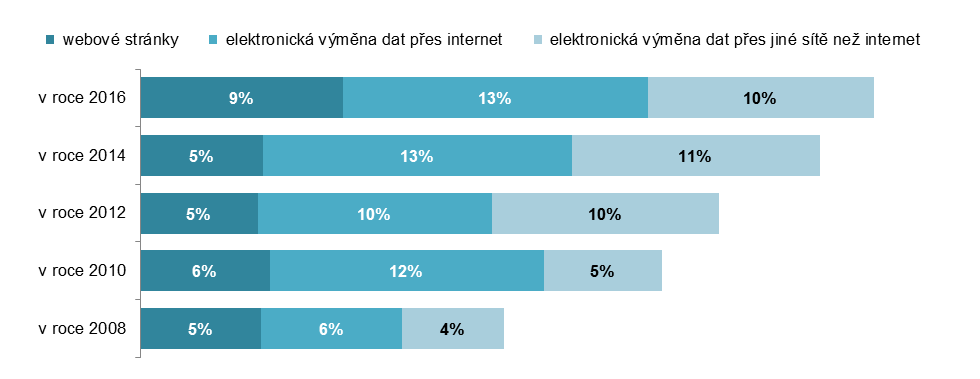 podíl na celkových tržbách firem v daných letech Graf 11.3: Elektronický prodej firem v ČR v roce 2016 podle zemí, kam byly elektronické objednávky dodávány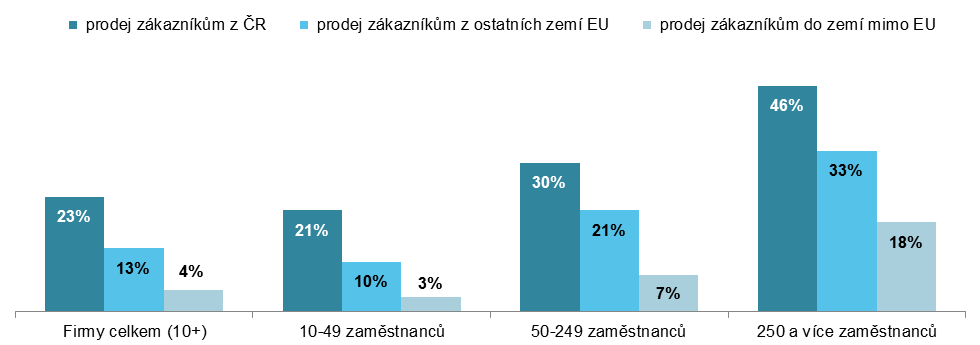 podíl na celkovém počtu firem v dané velikostní skupině Graf 11.4: Firmy v zemích EU prodávající přes webové stránky v roce 2015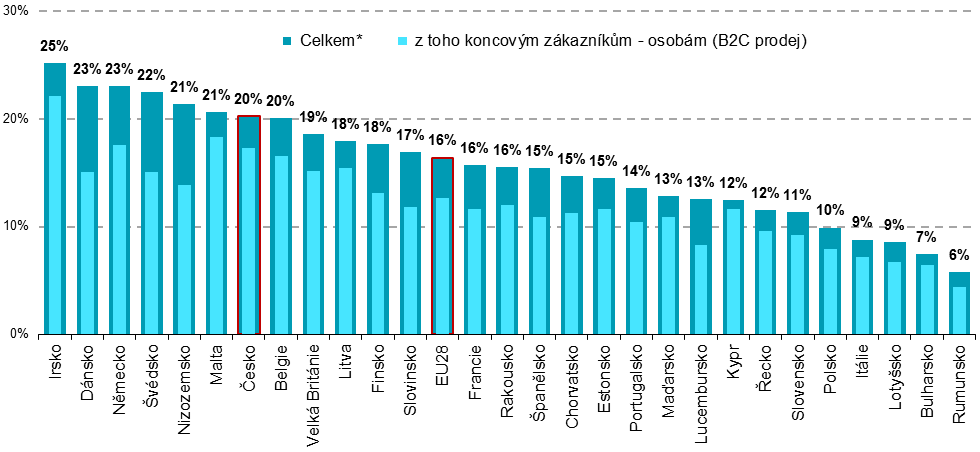 *firmy dané země, které v průběhu roku 2015 obdržely alespoň jednu elektronickou objednávku prostřednictvím webových stránekpodíl na celkovém počtu firem s 10 a více zaměstnanci v dané zemi;                       zdroj dat: Eurostat, prosinec 2016Tab. 11.2: Elektronický prodej v podnikatelském sektoru ČR prostřednictvím webových stránek, 2016Graf 11.5: Problémy, které v roce 2016 nastaly firmám prodávajícím přes webové stránky zákazníkům ze zemí mimo EU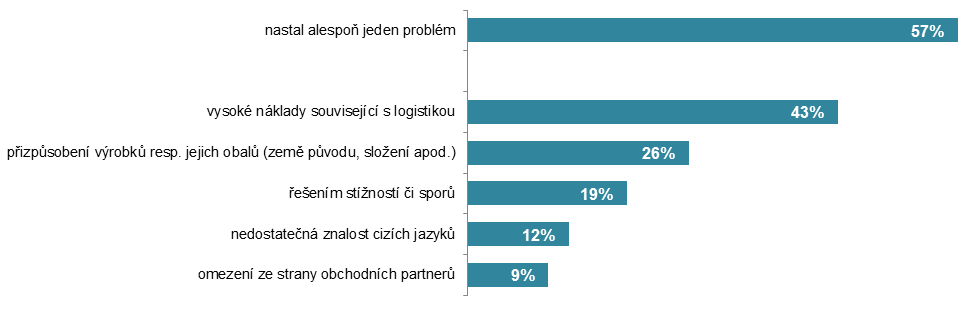 podíl na celkovém počtu firem prodávajících přes webové stránky zákazníkům z ostatních zemí EU Graf 11.6: Elektronický prodej ve firmách v ČR s 10 – 49 zaměstnanci v roce 2016 podle způsobu přijetí  
  elektronických objednávek podle odvětví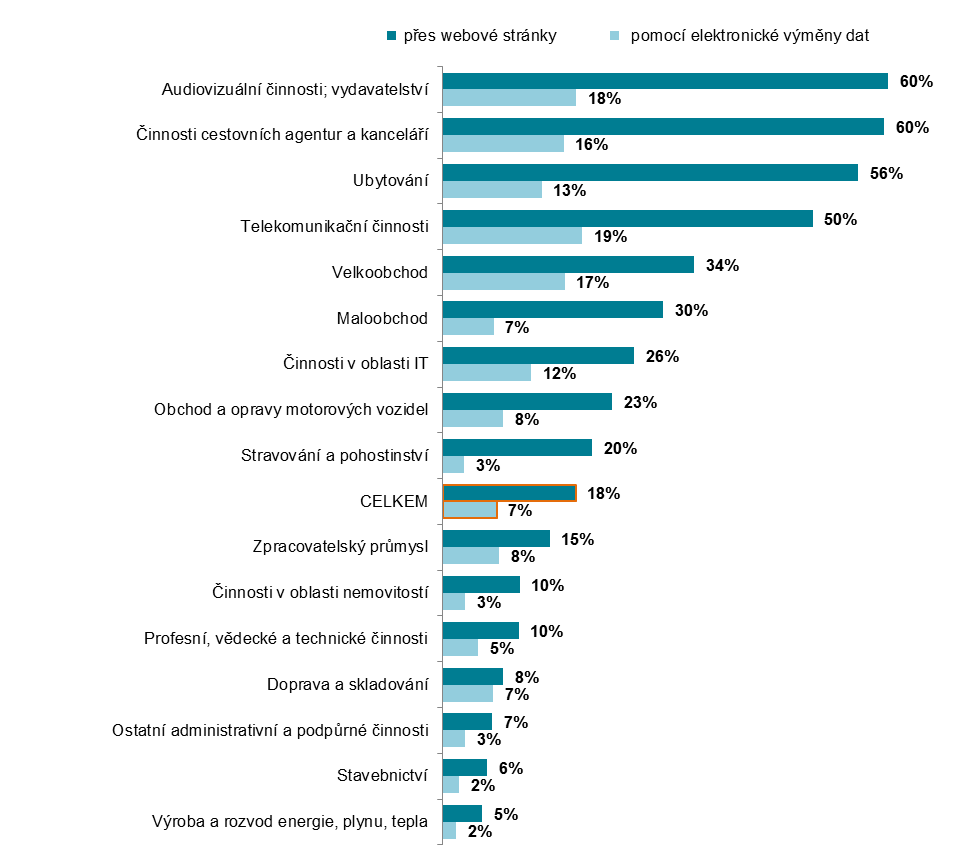 podíl na celkovém počtu firem s 10-49 zaměstnanci v dané odvětvové skupiněZdroj: Český statistický úřad 2017CelkemCelkempodle způsobu přijetí elektronických objednávekpodle způsobu přijetí elektronických objednávekpodle způsobu přijetí elektronických objednávekpodle způsobu přijetí elektronických objednávekpodle způsobu přijetí elektronických objednávekpodle způsobu přijetí elektronických objednávekCelkemCelkemwebové stránkywebové stránkyelektronická výměna dat přes internetelektronická výměna dat přes internetelektronická výměna dat přes jiné sítěelektronická výměna dat přes jiné sítě% firem% tržeb% firem% tržeb% firem% tržeb% firem% tržebFirmy celkem (10+)23,9 31,1 19,1 8,6 8,9 12,9 3,6 9,6 Velikost firmy  10–49 zaměstnanců20,9 11,6 18,0 5,9 6,9 4,3 2,2 1,5   50–249 zaměstnanců31,8 19,5 22,4 6,8 13,5 9,0 6,0 3,6   250 a více zaměstnanců49,3 42,9 27,0 10,3 28,1 17,5 18,6 15,1 Odvětví (ekonomická činnost)  Zpracovatelský průmysl24,4 40,8 15,3 6,8 10,9 14,3 5,9 19,8   Výroba a rozvod energie, plynu, tepla11,0 39,6 8,4 4,5 3,4 33,5 1,5 1,6   Stavebnictví8,2 1,8 6,9 0,7 2,4 1,0 0,0 0,0   Obchod a opravy motorových vozidel30,0 30,7 27,1 14,4 10,5 11,8 3,6 4,5   Velkoobchod42,4 27,5 37,4 13,0 17,7 11,9 4,7 2,6   Maloobchod34,7 17,0 32,8 14,2 8,7 2,4 3,5 0,3   Doprava a skladování15,5 17,7 10,0 8,6 8,3 7,8 2,9 1,2   Ubytování61,6 29,6 60,0 22,6 14,9 6,2 4,6 0,8   Stravování a pohostinství21,4 5,6 20,9 4,4 3,0 1,0 1,0 0,2   Činnosti cestovních agentur a kanceláří65,8 47,4 63,4 41,7 16,5 4,5 5,7 1,2   Audiovizuální činnosti; vydavatelství61,4 28,2 59,3 23,2 15,6 4,8 4,8 0,3   Telekomunikační činnosti56,4 31,7 53,5 15,6 22,3 11,4 4,2 4,7   Činnosti v oblasti IT31,9 23,5 27,5 14,6 12,9 8,7 4,2 0,2   Činnosti v oblasti nemovitostí10,9 4,4 10,0 2,4 2,1 1,8 0,8 0,3   Profesní, vědecké a technické činnosti14,1 8,7 10,4 2,3 3,8 5,1 2,1 1,3   Ostatní administrativní a podpůrné činnosti11,3 21,7 8,8 6,2 4,4 11,6 2,0 3,9 Firmy prodávající přes webové stránky zákazníkům:Firmy prodávající přes webové stránky zákazníkům:Tržby podle typu zákazníkaTržby podle typu zákazníkaFirmy prodávající elektronicky přes:Firmy prodávající elektronicky přes:Tržby podle způsobu prodejeTržby podle způsobu prodejeB2CB2B či B2GB2CB2B či B2Gvlastní web.str.tzv. on-line
tržištěpřes vlastní web.str.přes tzv. on-line
tržiště% firem prodávajících přes webové stránky% firem prodávajících přes webové stránky% tržeb z prodeje přes webové  stránky% tržeb z prodeje přes webové  stránky% firem prodávajících přes webové stránky% firem prodávajících přes webové stránky% tržeb z prodeje přes webové  stránky% tržeb z prodeje přes webové  stránkyFirmy celkem (10+)81,3 84,2 39,7 60,3 97,5 14,3 95,2 4,8 Velikost firmy  10–49 zaměstnanců83,2 82,8 35,1 64,9 97,6 14,3 95,0 5,0   50–249 zaměstnanců77,1 89,3 24,7 75,3 97,4 14,3 89,8 10,2   250 a více zaměstnanců71,6 84,8 45,3 54,7 96,7 14,7 97,0 3,0 Odvětví (ekonomická činnost)  Zpracovatelský průmysl75,1 88,6 52,3 47,7 96,3 7,5 97,7 2,3   Výroba a rozvod energie, plynu, tepla77,4 90,6 6,1 93,9 98,6 9,4 93,9 6,1   Stavebnictví82,9 88,1 61,1 38,9 94,4 11,1 94,7 5,3   Obchod a opravy motorových vozidel84,7 94,5 20,1 79,9 96,9 16,7 91,6 8,4   Velkoobchod77,3 84,8 16,2 83,8 97,8 11,5 97,2 2,8   Maloobchod94,9 75,7 75,3 24,7 99,8 14,6 94,8 5,2   Doprava a skladování72,2 79,6 24,0 76,0 97,8 23,0 95,7 4,3   Ubytování100,0 81,7 71,9 28,1 98,0 43,0 62,5 37,5   Stravování a pohostinství92,6 75,1 61,5 38,5 93,2 19,6 83,3 16,7   Činnosti cestovních agentur a kanceláří94,8 69,1 70,5 29,5 98,9 16,4 93,9 6,1   Audiovizuální činnosti; vydavatelství80,7 87,2 59,7 40,3 100,0 6,3 99,5 0,5   Telekomunikační činnosti95,1 75,2 64,7 35,3 97,5 10,4 98,2 1,8   Činnosti v oblasti IT56,5 93,9 18,7 81,3 98,9 22,9 88,8 11,2   Činnosti v oblasti nemovitostí87,8 77,4 55,8 44,2 100,0 11,2 54,6 45,4   Profesní, vědecké a technické činnosti78,6 79,3 26,9 73,1 100,0 14,1 92,0 8,0   Ostatní administrativní a podpůrné činnosti77,6 88,7 16,1 83,9 99,3 8,9 65,4 34,6 